SEQUÊNCIA DIDÁTICA – MÚSICA – 21/09 A 25/09 – 4º ANOOLÁ PESSOAL, TUDO BEM? ESPERO QUE SIM. SEMANA PASSADA EU PASSEI UMA VÍDEO AULA PARA VOCÊS ASSISTIREM, A ATIVIDADE DESTA SEMANA É BASEADO NA MESMA SEQUÊNCIA. NA ATIVIDADE DESTA SEMANA VOCÊS DEVEM ME ENVIAR UM VÍDEO SOLFEJANDO OS COMPASSOS ABAIXO IGUAL COMO O PROFESSOR FEZ NO VÍDEO. QUEM QUISER ACOMPANHAR O PROFESSOR PODE. LEMBREM DA DURAÇÃO DOS SONS. SÉMINIMA VALE 1 TEMPO E A COLCHEIA MEIO TEMPO.PARA ESSA ATIVIDADE ASSISTIR O VÍDEO ATÉ O FINAL. A EXPLICAÇÃO ESTÁ NO FINAL DO VÍDEO.QUALQUER DÚVIDA ESTOU À DISPOSIÇÃOSEQUÊNCIA DIDÁTICA – MÚSICA – 21/09 A 25/09 – 4º ANO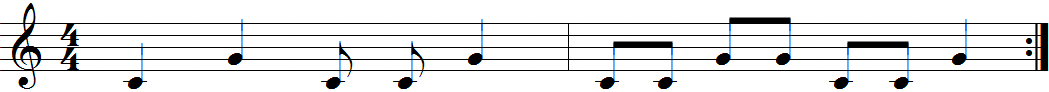 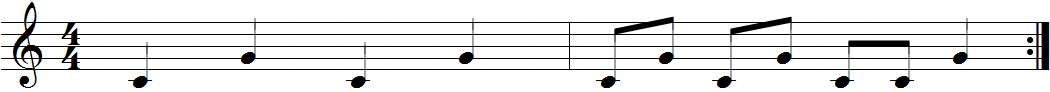 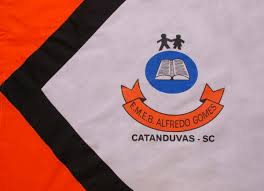 ESCOLA MUNICIPAL DE EDUCAÇÃO BÁSICA ALFREDO GOMES.DIRETORA: IVÂNIA NORA.ASSESSORA PEDAGÓGICA: SIMONE ANDRÉA CARL.ASSESSORA TÉCNICA ADM.: TANIA N. DE ÁVILA.PROFESSOR: PAULO ANDRÉ KLEIN.DISCIPLINA: MÚSICA.CATANDUVAS – SCANO 2020 - TURMA: 4º ANO